Coherence checklistThe coherence checklist helps schools to consider how the coherence principle is enacted in their curriculum. There are three sections to the checklist: connections, transitions, and pathways. The checklist can be used in a range of ways: by school leaders to inform strategic planning; with teachers to generate discussion and classroom actions; by the entire school community, including students, parents, families, whānau, and iwi to identify areas of strength and possible next steps. Top of FormBottom of FormTop of FormTop of FormCONNECTIONSCONNECTIONSCONNECTIONSCONNECTIONSCONNECTIONSAt our school we:Strongly disagreeDisagreeAgreeStrongly agreehelp students to make connections across learning areas 
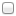 develop a common language of learning that is shared by teachers, students, parents, families, whānau, and communitieshave consistent understandings of learning progressions within learning areasplan collaboratively across learning areas
align and moderate assessment practices and teacher judgmentsTRANSITIONSTRANSITIONSTRANSITIONSTRANSITIONSTRANSITIONSAt our school we:Strongly disagreeDisagreeAgreeStrongly agreeexchange relevant information with students and familiesmake connections to students’ experiences and culturesensure that the identities, cultures, and languages of Māori and Pasifika learners are valued and affirmedfind out students’ interests, strengths, and learning needs and use these as the foundation of an engaging programmeidentify potential barriers to achievement for new students and put strategies in place to assist themidentify likely strengths of students to be used to amplify success in other areashave conversations with schools our students are going to or coming from, to compare educational expectations, curriculum alignment, and school culture and practicesuse welcoming and farewelling customs to support and celebrate students’ journeys through education
PATHWAYSPATHWAYSPATHWAYSPATHWAYSPATHWAYSAt our school we:Strongly disagreeDisagreeAgreeStrongly agreeidentify and respond to the aspirations, strengths, cultures, and needs of every studentbuild an accurate and clear understanding of what each student can do, needs to learn next, and how this new learning will be achievedsupport all learners to make well-informed choices of school subjects and about future education and career pathwaysinvolve parents, families, whānau, iwi, and communities in planning learning pathways for studentsoffer a range of courses that reflect students’ interests and local employment opportunities 
